Demi-coi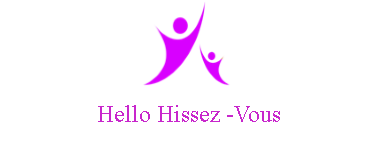 Cet été, rejoignez-nous, AU CEC du Grand Est, à BellemagnySTAGE INTENSIF D’EDUCATION CONDUCTIVE Avec et pour les enfants atteints de troubles moteurs d’origine neurologique (Paralysie cérébrale, AVC,  prématurité…)3 groupes d’âge : de 1 an à 18 ans Du 25 juillet au 19 aout 2022  Notre objectif ? vous soutenir dans votre rôle de parent et pouvoir aider votre enfant à développer son indépendance dans tous les gestes du quotidien (repas, habillage, toilette…) ; à développer, en groupe, ses capacités motrices et cognitives et à développer sa communication. 